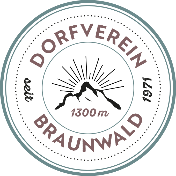 Dorftreff        F E S T W I R T S C H A F TMenusCervelat mit Brot 						6.00Bratwurst mit Brot						7.00Diverse Cakes und Kuchen 			         3.00 bis 5.50GetränkeMineral und Süssgetränke (5dl Pet)				5.00Elmer Mineral (mit / ohne CO2) , Elmer Citro, Sinalco Cola, und zeroPepita, Sinalco, Shorley, Eistee Lemon, Flauder, Rivella rot und blauHimbeer-Sirup							–.–Panix und Adlerpfiff (panaché) 29 cl				4.50Adler Lager Bier 58 cl						6.00Alkoholfreies Bier, Appenzeller Sonnwendlig	 50 cl		5.50Möhl Suure Moscht, klar, trüeb oder alkoholfrei 50 cl	5.50Weisswein und Rotwein 		   10 cl			5.50					   50 cl		         24.00Kaffee, Tee							4.50Kaffee Luz oder fertig; Zwetschgen oder Kräuter		6.50Wir wünschen Ihnen einen erlebnisreichen und interessantenTag in Braunwald!Der Reinerlös der heutigen Festwirtschaft geht in die Vereinskasse des/der  Vielen Dank!Dorftreff               F E S T W I R T S C H A F T	MenusCervelat mit Brot 						6.00Bratwurst mit Brot						7.00Diverse Cakes und Kuchen 			         3.00 bis 5.50GetränkeMineral und Süssgetränke (5dl Pet)				5.00Elmer Mineral (mit / ohne CO2) , Elmer Citro, Sinalco Cola, und zeroPepita, Sinalco, Shorley, Eistee Lemon, Flauder, Rivella rot und blauHimbeer-Sirup							–.–Panix und Adlerpfiff (panaché) 29 cl				4.50Adler Lager Bier 58 cl						6.00Alkoholfreies Bier, Appenzeller Sonnwendlig	 50 cl		5.50Möhl Suure Moscht, klar, trüeb oder alkoholfrei 50 cl	5.50Weisswein und Rotwein 		   10 cl			5.50					   50 cl		         24.00Kaffee, Tee							4.50Kaffee Luz oder fertig; Zwetschgen oder Kräuter		6.50Wir wünschen Ihnen einen erlebnisreichen und interessantenTag in Braunwald!Der Reinerlös der heutigen Festwirtschaft geht in die Vereinskasse des/der . Vielen Dank!